I am a Sales and Marketing professional and have almost three years’ experience in diversified areas of logistics management, import/export, warehousing and also involved in its sales and marketing  strategies as well in diversified areas of Business Development and Customer Service for different industries.KEY SKILLS (BUSINESS DEVELOPMENT EXECUTIVE)Business Development Techniques Client Relationship ManagementCommunication SkillsPresentation SkillsNegotiation SkillsTime ManagementProblem SolvingStrategic ThinkingKEY SKILLS (LOGISTICS OPERATIONS)Strategic & Tactical Planning	Freight ForwardingLogisticsImport/Export documentationWarehousing Information TechnologyBusiness Development Executive, Excel Freight Systems Pvt Ltd, (International Networks: FFSI, IATA, FIATA and PIFFA)Dec, 2013 to Aug, 2015To prepare freight quotes based on the customer enquiries and providing the best rates after negotiating with US, China, Netherland, Germany, France, Canada and other Air Cargo agents and Shipping Lines. Forecasting and analysing the Air/Sea Freight expenses and identifying safest and shortest route possible.To administer quotes received from different carriers like SAFMARINE, UASC, CMA, MSC, MAERSK, COSCO, OOCL etc and maintain statistics of offers from carriers.Coordination on inbound, outbound & virtual (moving from other destinations) shipments.Handling customer queries on shipments and products of different industries. Liaison with location on material availability or expected date of arrival or departureHandling the expediting desk, i.e. follow up from suppliers on material readiness and collection. Arranging pickup and collection from suppliers once material readiness confirmed.Coordination with transporters for arrangement of trailers and MHE required for inbound and outbound operationsBilling of cost and revenue under jobs, preparation of job files and submission to accounts dept.Coordination with accounts i.e. reconciliation of cost and revenue generated.Monthly Cost and revenue report submission for billing purposes.Complete liaison with shipping lines and International Airline cargo agents (In case of By Air Cargo movement) on rate queries, quotations, space availability and vessel schedules etc.Complete import process documentation i.e. Legalization, transport arrangement, loading manifest submission, B/L preparation or liaison with shipping lines.Handling quotation requests from customers directly.Liaison with internal departments for execution of shipments – Courier, Air/Sea, Land.Sending pre alerts to location on despatch of material.Development and Implementation of marketing strategies (through competitive analysis of industry and firm).Clients counselling and providing them better options for their cargo movement.Senior Sales Executive, Eastern Federal Union (EFU) Life Insurance		July 2013 to Dec 2013.Identifying opportunities for further sales and new areas for development through detailed research of the specific industry or market. To grab potential market segment for company’s product.Preparing and delivering customer presentations and demonstrations of the project by visiting their sites.Team and upper management coordination on monthly basis.  Meeting sales targets set by employer consistently and contributing to team targets; Networking with existing customers in order to maintain links and promote additional products and upgrades; Providing support to customers, offering clear advice and solutions wherever possible.Internee, National Bank of Pakistan (NBP)Jan 2013 to July 2013Deposit SectionRemittance DepartmentAccount Opening SectionCheques Requisitions DepartmentI.T SectionBusiness Development Executive, Outsource Systems & Solutions (An Outbound Call Centre)J                                                                                                                                                 July, 2012 to Dec, 2012Perform Outbound calls to Canadian MarketTelemarketingDelivering tele presentation regarding the productsContact businesses or private individuals by phoneDeliver prepared sales scripts to persuade potential customers to purchase a product or serviceDescribe products and servicesRespond to questionsIdentify and overcome objectionsTake the customer through the sales processObtain customer informationObtain possible customer leadsMaintain customer/potential customer data basesFollow up on initial contactsComplete records of telephonic interactions, orders and accountsSales closingEducational CredentialsBBA (Hon) – Bachelors in Business Administrations, Iqra University (Main campus), Karachi.Other Skills MS Office, Computer software and HardwareCertifications and AwardsThree times volunteer and having certificates in “Free Medical Eye Camp” at Civil Municipal General Hospital brought by Foundations.Member of Logistics and Marketing team of Iqra University Awards as our final project. 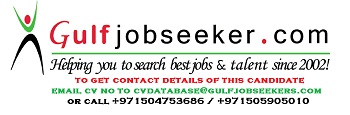 Gulfjobseeker.com CV No: 1475646